PEPERIKSAAN PERCUBAAN STPM NEGERI SEMBILAN 2015PENGAJIAN PERNIAGAANPENGGAL 1SKEMA JAWAPANBAHAGIAN A1 (a) Huraikan dua persekitaran umum yang berikut:EkonomiSosiobudaya								[4]Jawapan:Dua persekitaran umum:Ekonomikeadaan ekonomi  di dalam dan luar negeriJika ekonomi stabil memberi kesan positif  kepada perniagaan  iaitu meningkatkan jualan perniagaanJika ekonomi meleset memberi kesan negatif kepada perniagaan iaitu jualan perniagaan merosotMana-mana huraian atau  contoh  yang sesuai , 2H x 1m = 2mSosiobudaya kepada kepercayaan agama, budaya, adat resam dan cita rasa penduduk sesebuah negara.perniagaan harus peka terhadap adat resam dan budaya masyarakat setempat spt menjual produk halal akan meningkatkan jualan.boleh menjejaskan reputasi dan imej syarikat jika tindakan bertentangan dengan sosiobudaya masyarakat.Mana-mana  huraian atau contoh yang bersesuaian, 1H+ 1C x 1m = 2m  (b) Nyatakan lima  kebaikan  entiti perniagaan  syarikat.		 	 		[5]Jawapan:Lima kebaikan entiti perniagaan syarikat ialah:modal yang besar dapat dikumpulkan  melalui sumbangan pemegang saham yang ramai.pemegang saham  menanggung liabiliti terhad, harta peribadi mereka tidak boleh dituntut oleh pemiutangsyarikat mampu menggaji pekerja berkemahiran untuk menguruskan perniagaan.mudah mendapat bantuan  kewangan daripada institusi kewangan disebabkan keyakinan dan kepercayaan tinggi terhadap reputasi perniagaanPerniagaan syarikat masih boleh diteruskan walaupun ada pemegang saham yang meniggal dunia, hilang upaya atau menarik diri.Lima huraian, 5 m. 1 huraian, 1m x 5= 5m(c) Jelaskan maksud kawalan kualiti dan tiga kepentingan kawalan kualiti di dalam pengeluaran.												[5]Jawapan:Maksud kawalan kualiti ialah:satu proses semakan penghasilan sesuatu barangan dan  perkhidmatan supaya proses penghasilan barang dan perkhidmatan dapat mencapai satu standard yang telah ditetapkan. [2]Tiga kepentingan kawalan kualiti dalam pengeluaran:mengurangkan kos pengeluaran, mengurangkan pembaziranmemastikan produk yang dikeluarkan mengikut spesifikasi yang ditetapkan, lulus ujian kawalan kualiti, selamat dan tidak menjejaskan kesihatan penggunamengelakkan  liabiliti produk terhadap penggunameningkatkan keyakinan dan  kepuasan pelangganmembentuk imej perniagaan yang baik, memberi persepsi positif ke atas perniagaanPilih mana-mana tiga huraian., 3H x 1m = 3m (d) Terangkan tiga jenis inventori di dalam  pengeluaran.				             [6]Jawapan:Tiga jenis inventori di dalam pengeluaran ialah:Bahan mentah (1m)- merujuk kepada sumber2 semulajadi atau input yang digunakan dalam proses pengeluaranKerja dalam proses (1m)- Proses pengeluaran yang belum selesai tetapi telah mengalami perubahan input (1m)- barang-barang yang masih dalam proses pengeluaran iaitu melalui proses transformasi atau    tambah nilai dan masih belum menjadi barang siap (1m)Produk siap (1m)- Hasil yang dikeluarkan setelah proses pengeluaran selesai dan boleh digunakan terus oleh    pengguna akhir.(1m)Fakta 1m + 1Huraian 1m = 2m       (e) Jelaskan bagaimana  faktor-faktor berikut mempengaruhi gelagat pengguna dalam  pembelian              kereta:Faktor demografiFaktor situasi									[6]Jawapan:            i.Fk demografi – ciri-ciri penduduk ( 1m)            - umur, jantina, pendapatan, dll (1m)            - contoh sesuai.(1m)          ii. Fk situasi – keadaan semasa membeli (1m)                               - musim, cuaca , syarat/kemudahan , suasana persekitaran dll(1m)                               - contoh sesuai. (1m)             Fakta 1m + 1 H  1m+ 1C  1m  (3m)  [3m x 2 = 6m]                                                                                              _______________________________________________________________________________(f) Huraikan keadaan-keadaan  yang sesuai untuk menggunakan:             (i) Kaedah harga penarahan pasaran	(ii) Kaedah harga penembusan pasaran							[4]Jawapan:(i) keadaan sesuai : -produk baru di mana kos pembangunan produk yg tinggi (1m)     (harga tinggi)    - keinginan utk untung yg cepat                                - produk berkualiti                                 - permintaan tak anjal(ii) keadaan sesuai – produk baru di mana pemasar ingin menawan syer pasaran(1m)     (harga rendah)   - atasi pesaing 2H -2m  [ 2x 2m = 4m] __________________________________________________________________________________  (g) Nyatakan enam sumber dana dalam penyata aliran dana.					[6]Jawapan:  Sumber dana:   -daripada untung bersih (1m)   - jualan aset tetap   - pengurangan dalam inventori   - pengurangan dalam penghutang   - modal tambahan  - pinjaman diterima   - pertambahan dalam pemiutang  - pertambahan dalam overdraf  - pertambahan belanja terakru 1 H  1m [ 6x 1m = 6m ]__________________________________________________________________________________  (h) Perihalkan dua kepentingan pengurusan risiko bagi sebuah organisasi.			[4]Jawapan: mengelakkan berlaku kerugian yang lebih besar + H (2m)memenuhi tanggungjawab yang ditetapkan oleh pihak luar @ undang-undang + H    (2m) mengurangkan  kebimbangan individu terbabit sama ada pemilik atau pihak pengurusan organisasi + H(2m)merangsang pelaburan modal – pemangkin kpd pertumbuhan ekonomi negara + H (2m)Mana-mana 2, 2m x 2 =4m__________________________________________________________________________________ (i)  Nyatakan empat kepentingan pengurusan sumber manusia kepada organisasi perniagaan.												[4]Jawapan:Empat kepentingan pengurusan sumber manusia kepada organisasi perniagaan ialah:memastikan sumber tenaga kerja berkualiti untuk meningkatkan daya saing.merancang dan mengurus program latihan dan pembangunan yang dapat meningkatkan kecekapan pekerja untuk mencapai matlamat organisasi.memastikan sumber dan kaedah pemilihan yang sesuai digunakan supaya calon yang layak dipilih untuk bekerja dalam organisasimemastikan organisasi mempunyai bilangan tenaga kerja yang mencukupi supaya semua aktiviti pengeluaran atau perkhidmatan berjalan lancar.membentuk sistem ganjaran dan pampasan yang adil untuk meningkatkan motivasi pekerja.memastikan organisasi mencapai tahap tenaga kerja yang optima supaya kos pengeluaran dapat diminimakan.Pilih mana-mana 4 Huraian, 4H x 1m = 4m__________________________________________________________________________________  (j)  Jelaskan tiga masalah dalam  melaksanakan  penilaian prestasi pekerja.			[6]Jawapan:Tiga masalah dalam melaksanakan penilaian prestasi pekerja ialah:Terlalu bermurah hati – penilai terlalu bermurah hati dalam pemberian markah kepada pekerjaTerlalu tegas dalam pemberian markah kepada pekerjaKecenderungan memusat – pemberian markah mengikut markah purata sahajaPemberian markah secara bias – penilaian adalah tidak adil mengikut tempat asal, bangsa dllSikap sambil lewa dalam melaksanakan penilaianPenilaian mengikut kelakuan pekerja yang terkini sahajaKurang objektif- bagi pengukuran bersifat subjektif seperti rajin atau malasKesan halo- penilai menilai pekerja berasaskan satu faktor positif dan mengandaikan faktor lain adalah sama dengan faktor asas tersebut.kesan horn- penilai menilai pekerja berasaskan satu faktor negatif dan mengandaikan faktor lain adalah sama dengan faktor asas tersebut.Pilih mana-mana tiga, 1F +1H = 2m__________________________________________________________________________________BAHAGIAN B2 Kajian Kes:(i) Jelaskan tahap perniagaan peringkat pasaran bagi Asia Herbal Biotech Sdn. Bhd.	[8]Jawapan: (i) Tahap pasaran bagi syarikat Asia Herbal ialah :Tahap domestik (1m)Perniagaan domestik merupakan perniagaan yang menjalankan aktiviti pada peringkat tempatan. (1m)Perniagaan domestik menjalankan urusniaga jualbeli barang atau perkhidmatan dalam lingkungan sempadan sesebuah negara.Kaitan kes : Produk keluaran AHB dipasarkan di peringkat domestik ( dalam Malaysia) (2m) Tahap Antarabangsa (1m)Perniagaan antarabangsa menjalankan aktiviti perdagangan dengan  negara lain.(1 m)Kaitan kes : Produk keluaran AHB kini di pasarkan di peringkat antarabangsa , iaitu di negara Bangladesh, Singapura, Brunai dan Indonesia. (2m)Fakta 1m, Huraian 1m, Kaitan Kes 2m, 2F +2H+ 2KK = 8m__________________________________________________________________________________(ii) Terangkan klasifikasi produk yang dikeluarkan oleh Asia Herbal Biotech Sdn. Bhd. [12]Jawapan:(ii) Klasifikasi produk yang di keluarkan oleh Asia Herbal Biotek Sdn. Bhd ialah :Klasifikasi produk terbahagi kepada dua iaitu produk pengguna dan produk industri. (1m)Produk pengguna akan digunakan oleh penggunaakhir (1m)Produk industri akan digunakan oleh industri untuk diproses semula atau dijual semula (1m)Klasifikasi produk yang dihasilkan oleh AHB Sdn. Bhd adalah klasifikasi produk pengguna(1m)Produk yang dihasilkan oleh AHB akan digunakan terus oleh pengguna akhir. (1m)Kaitan kes: AHB memasarkan sembilan jenis produk buatan Malaysia yang berasaskan Cordyceps, iaitu sejenis cendawan yang berasal dari China yang memberi pelbagai kkhasiat kepada kesihatan pengguna. (2 m)Klasifikasi produk pengguna terbahagi kepada 4 kategori  iaitu barangan mudah beli, barangan beli belah, barangan istimewa dan barangan  tidak di cari. (1 m)Produk yang dihasilkan oleh AHB Sdn. Bhd dikategorikan sebagai produk istimewa. (1 m)Produk istimewa mempunyai ciri yang unik atau nilai sentimental dan nilai yang istimewa ini menyebabkan ia sukar dicari (1 m)kaitan kes: Produk buatan AHB merupakan produk buatan Malaysia yang berasaskan Cordyceps, iaitu sejenis cendawan berasal dari China yang memberi pelbagai khasiat bagi kesihatan manusia, merupakan produk sukar dicari (2 m)@Produk keluaran AHB hanya boleh didapati daripada wakil penjual sah yang dilantik khas oleh AHB Sdn. Bhd dan ahli-ahli yang di iktiraf di bawahnya sahaja. (2 m)_________________________________________________________________________________(iii) Huraikan analisis SWOT bagi Asia Herbal Biotech Sdn. Bhd.			[10]Jawapan:(iii) Analisis SWOT  bagi Syarikat AHB Sdn Bhd ialah:SWOT ialah Satu kaedah perancangan strategic yang digunakan untuk menilai kekuatan, kelemahan, peluang dan ancaman yang dihadapi oleh sesebuah syarikat. Mengambil kira kekuatan dan kelemahan sebagai faktor dalaman kepada syarikat dan peluang serta ancaman dianggap sebagai faktor persekitaran luaran kepada syarikat itu. [2m] Mana-mana dua.. 2m x 4 = 8m + 2 = 10 m3 a)      Lakar dan jelaskan empat kitaran hayat bagi produk makanan  segera.			[20]Jawapan:                                           Kitaran Hayat Produk bagi  Produk Makanan Segera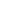 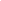        Jualan(RM)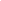 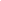 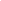                                       I          II             III         IV                                                                                       keluk jualan                                                                                                Masa (tahun)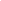 Petunjuk:I 		– Peringkat Pengenalan			Tajuk : 1mII		- Peringkat Pertumbuhan		Tajuk paksi-x dan y : 1mIII		- Peringkat Kematangan		Keluk betul : 1mIV		-Peringkat  Kemerosotan		Nama peringkat: 1mLakaran lengkap, 4m. Tiada petunjuk ,0mPeringkat Pengenalan:produk baharu makanan segera mula diperkenalkan dan diagihkan dipasaranpertumbuhan jualan perlahan, pengguna belum mengenali produk tersebutsyer pasaran adalah sedikit, keuntungan adalah rendah atau  mengalami kerugian, kos seunit tinggiperbelanjaan promosi serta pengagihan adalah tinggipersaingan tiadapromosi agresif dan besar-besaran perlu dilakukanPeringkat Pertumbuhanjualan produk makanan segera meningkat dengan pesat, produk mula diterima atau dikenali penggunakeuntungan yang tinggi, kos seunit menurun, syer pasaran meningkatpesaing mula memasuki pasaranpengeluar perlu mengubah suai dan membuat pembaharuan kepada produk untuk bersaingpengeluar perlu menambahkan perbelanjaan ke atas pengagihan dan promosi utk mengekalkan syer pasaran yang sedia adaPeringkat Kematangankadar pertumbuhan jualan produk makanan segera meningkat dengan perlahan dan kemudian mula menurunsemakin banyak pesaing memasuki pasaransyer pasaran mencapai tingkat maksimumpengeluar akan mengurangkan harga jualan produk dan mempergiatkan aktiviti promosi. kesannya keuntungan maksimum dan akan menurun sepanjang peringkat inipengeluar berusaha mempertahankan produk mereka dalam pasaran dengan membuat pengubahsuaian terhadap produk dan campuran pemasarankos seunit tahap minimum dan persaingan menjadi stabilPeringkat Kemerosotanjualan produk makanan segera menurun disebabkan faktor persaingan, perubahan cita rasa pengguna dan kemajuan  teknologi yang mewujudkan banyak produk baharu.kos seunit meningkat semula, keuntungan negatif atau rugi, menghadapi persaingan sengit.syer pasaran amat sedikit atau sifar, kesannya firma mengurangkan harga jualan produk dengan memberi potongan harga atau diskaun harga. Ini menjejaskan keuntungan syarikat pengeluar yg masih bertahan di pasaran boleh membuat keputusan untu kmengurangkan bilangan produk yang ditawarkan, meninggalkan segmen pasaran yang lemah atau mengurangkan pelbagai kos pemasaranpromosi dijalankan untuk menghabiskan stok1 huraian 1m, 4H x 1m x4 = 16m, Huraian perlu dikaitkan dengan produk makanan segera__________________________________________________________________________________3 (b)  (i) Jelaskan tiga prinsip insurans.								[9]Jawapan:a. Prinsip kepentingan yg boleh diinsuranskan  (1m)   - Si diinsurans mesti mempunyai kepentingan terhadap     harta atau nyawa yang diinsuranskan. (1m)contoh (1m) b.Prinsip doktrin punca terdekat   - Ganti rugi hanya akan dibayar kpd si diinsurans apabila kemalangan atau kerugian itu berpunca      daripada risiko yg diinsuranskan .contohc. Penuh percaya mutlak  - Perlu ada sikap kejujuran antara kedua-dua pihak yang berkontrak antara syarikat insurans dan si     diinsurans.  - contohF 1m , H 1m , C 1m (3m) – [ 3m x3 =9m ]__________________________________________________________________________________         (ii) Berikan maksud bajet tunai dan seterusnya sediakan bajet tunai restoran ini selama tiga tahun                                   berdasarkan butiran berikut:  Encik Ahmad ingin membuka restoran makanan segera di Kuala Lumpur. Beliau sedang   menyediakan  rancangan untuk mendapatkan pembiayaan daripada bank. Anda dikehendaki   menyediakan bajet tunai berdasarkan anggaran maklumat operasi tahunannya.Jualan meningkat sebanyak 10 peratus setiap tahun.					[11]Jawapan:Bajet tunai – satu perancangan kewangan yang menunujukkan anggaran penerimaan                     tunai dan anggaran pembayaran tunai bagi tempoh tertentu.       (2m)Bajet tunai bagi Restoran makanan segera En. Ahmad bagi tiga tahun :(Butir dan angka yang betul – 1m x 8 = 8m) ( Format – 1m ) ( Jumlah = 9m)Kekuatan ( Strength )Kelemahan ( Weaknesses )Cara penyediaan produk yang cekap dan sistematik/ berteknologi tinggi.Pelbagai produk ditawarkan utk kesihatan Jenama global yang terkenal.Kualiti produk yang baik .Produk baru yang inovatif ( produk berasaskan gamat , biocleansing dan multivitamin)Kurang pengalaman – baru tiga tahun beroperasi.Kurang kemahiran untuk mejalankan pelbagai jenis tugasModal syarikat yang terhad – saham kpd kenalan sahaja.Kos pengeluaran yang tinggi-  kos pembangunan produk.Peluang ( 0pportunities)Ancaman ( Threats )Menggunakan konsep pemasaran berbilang tingkat (MLM ) bagi pasaran penduduk Indonesia. Penggunaan teknologi baharu dalam penghasilan produk Pasaran yang luas.Isu-isu berkaitan kesihatanKeadaan politik dan ekonomi di luar negara yang tidak boleh dijangka.Persaingan dari farmasi-farmasi tempatan dan luar negara.JualanRM250 000Belanja pentadbiranRM70 000SewaRM25 000Belian bahan mentahRM80 000                     Thn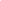 Butir123MarkahRMRMRMBaki awal-75 000175 000(1m)Hasil Jualan250 000275 000302 500(1m)Tolak :Bahan mentah80 00080 00080 000(1m)Belanja Pentadbiran70 00070 00070 000(1m)Bayaran sewa25 00025 00025 000(1m)Penerimaan Tunai175 000175 000175 000(1m)Lebihan/ Kurangan Tunai75 000100 000127 500(1m)Baki akhir75 000175 000302 500(1m)